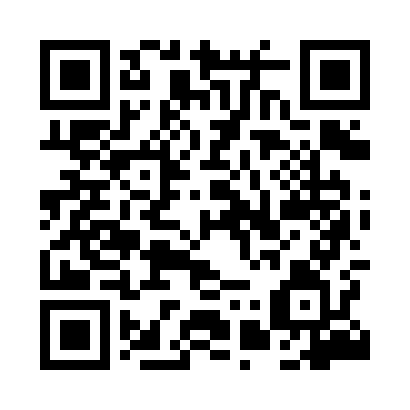 Prayer times for Laznie, PolandWed 1 May 2024 - Fri 31 May 2024High Latitude Method: Angle Based RulePrayer Calculation Method: Muslim World LeagueAsar Calculation Method: HanafiPrayer times provided by https://www.salahtimes.comDateDayFajrSunriseDhuhrAsrMaghribIsha1Wed2:114:5212:235:327:5610:272Thu2:104:5012:235:337:5710:283Fri2:094:4812:235:347:5910:294Sat2:084:4612:235:368:0110:305Sun2:074:4412:235:378:0310:306Mon2:074:4212:235:388:0410:317Tue2:064:4012:235:398:0610:328Wed2:054:3812:235:408:0810:329Thu2:044:3612:235:418:1010:3310Fri2:044:3512:235:428:1110:3411Sat2:034:3312:225:438:1310:3512Sun2:024:3112:225:448:1510:3513Mon2:024:2912:225:458:1610:3614Tue2:014:2812:225:468:1810:3715Wed2:004:2612:225:478:2010:3716Thu2:004:2512:235:488:2110:3817Fri1:594:2312:235:488:2310:3918Sat1:584:2212:235:498:2410:4019Sun1:584:2012:235:508:2610:4020Mon1:574:1912:235:518:2710:4121Tue1:574:1712:235:528:2910:4222Wed1:564:1612:235:538:3010:4223Thu1:564:1512:235:548:3210:4324Fri1:554:1312:235:558:3310:4425Sat1:554:1212:235:558:3510:4426Sun1:554:1112:235:568:3610:4527Mon1:544:1012:235:578:3710:4628Tue1:544:0912:235:588:3910:4629Wed1:534:0812:245:588:4010:4730Thu1:534:0712:245:598:4110:4731Fri1:534:0612:246:008:4210:48